Formation en diététique psycho-comportementaleEnfant en surpoids: approche familiale et ACT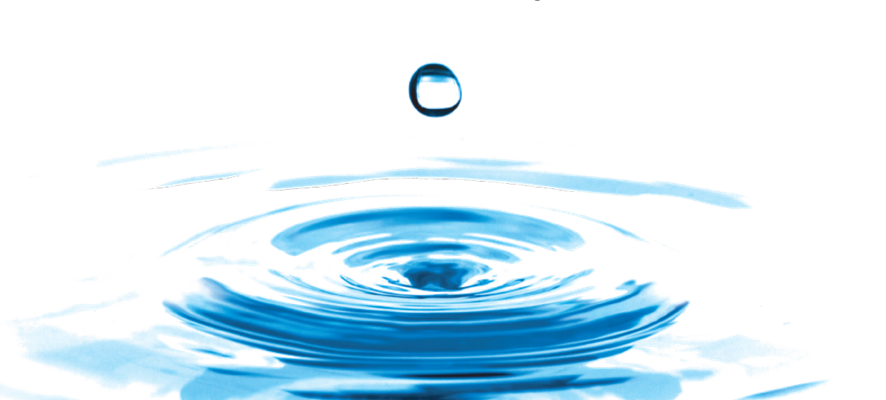 Le 9 et 10 décembre  2015
Paris
Bulletin d’inscriptionNom :Prénom :
Profession : Adresse :Mail :Téléphone portable :       Tarifs
      Plein tarif : 390 euros

      Tarif réduit
      (étudiants, demandeurs d'emploi) : 290 euros      Florian Saffer dispose d’un numéro de formateur      82 38 05634 38Bulletin à retourner avec règlement à l’adresse suivante :Florian SAFFER16 rue St victorien
69003 LyonVotre inscription sera valide dès réception de ce bulletin accompagné d’un acompte de 30% de la formation. 
Les horaires et le lieu  des ateliers  vous seront communiqués par mail.Florian SAFFER 
florian.saffer@laposte.net
tél : 06 81 74 75 96